EDUCATIONAL YEAR SECONDARY SCHOOL                                                              1st  TERM 2nd  ELECTIVE ENGLISH EXAM FOR 7th GRADES  NAME/SURNAME:                                          NUMBER:                  CLASS:               Verilen sporları kategorilendiriniz. (10X2=20)cycling                          athletics     volleyball    football     scuba-divingbasketballtennisswimminggymnasticsrugby              B)    Categorize the sports correctly.(Sporları doğru alana yazınız.)  (8x2: 16.)INDIVIDUAL SPORTS:  _______________      _______________     _______________       ________________TEAM SPORTS:   _______________      ________________      _________________      _________________  C). Tabloya bakınız ve cümleleri “True” ya da “False” olarak işaretleyiniz.(10x1=10 )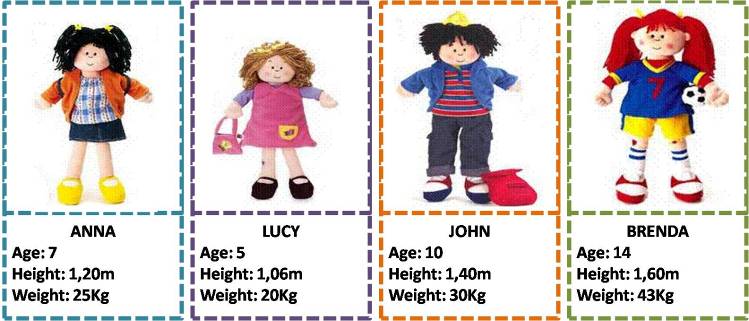 1. John is older than Anna.  ______		6. John is thinner than Anna._______2. Anna is younger than Lucy._____		7. Brenda is thinner than John.______3. Brenda is younger than Lucy.____		8. Anna is fatter than Lucy._________4. John is shorter than Brenda.____		9. John is taller than Brenda. _______5. Anna is younger than Brenda.____               10. Anna is shorter than Lucy.  ______Boşlukları “should” ya da “shouldn’t” ile doldurunuz. (10X1=10)We ____________ feed birds.We ____________ overhunt animals.We ____________ provide shelter for animals.We ____________ protect the animals.We ____________ use chemicals.We ____________ stop wearing fur.We ____________ cut down trees.We ____________ hurt animals.We ____________ donate and work for wildlife. We ____________ provide water for animals.E)Write the names of the wild animals(Vahşi hayvanların ismini doğru resmin altına yazınız.)  (12x2=24.)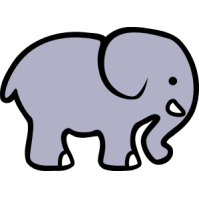 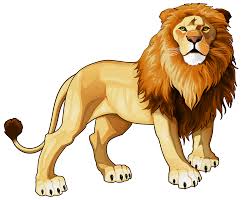 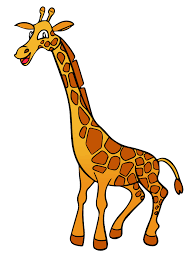 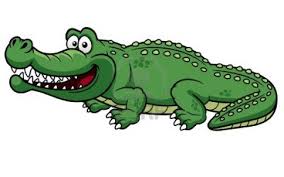 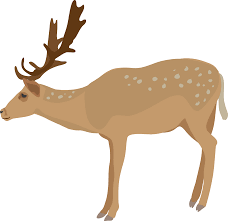 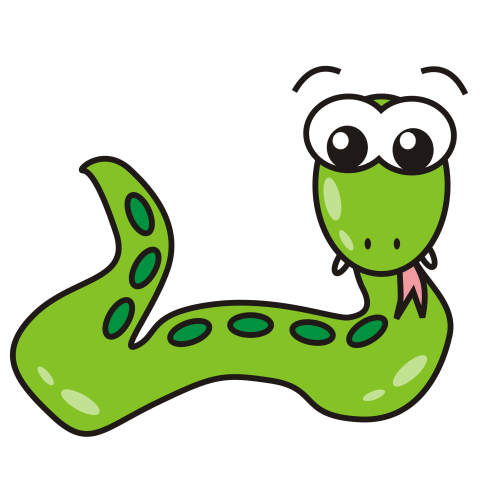 _____________       _______________       _______________     _______________        _______________      _____________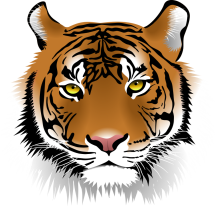 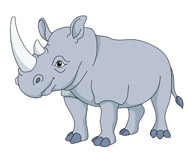 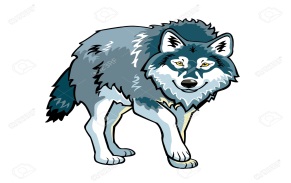 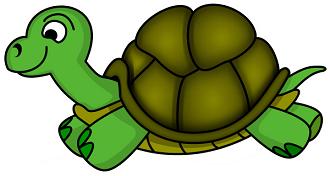 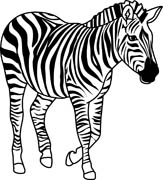 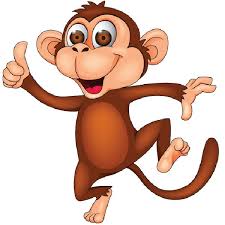 _____________       _______________        ________________      ______________      _______________      ______________Kelimeleri Türkçe anlamlarıyla eşleştiriniz.(10x2=20)Individual SportsTeam Sports  Running    -     Yoga     -   Basketball     -     Baseball    -     Tennis      -     Football     -    Hiking    -   Volleyball  AKORUMAKBVAHŞİCTEHLİKE ALTINDADBESLEMEKENESLİ TÜKENMİŞFAŞIRI AVLANMAGKÜRKHDOĞAL YAŞAM ALANIIBELGESELİEVCİLLEŞTİRİLMİŞHABİTATENDANGEREDDOCUMENTARYEXTINCTFEEDDOMESTICATEDWILDOVERHUNTPROTECTFUR